Y5 Long term plan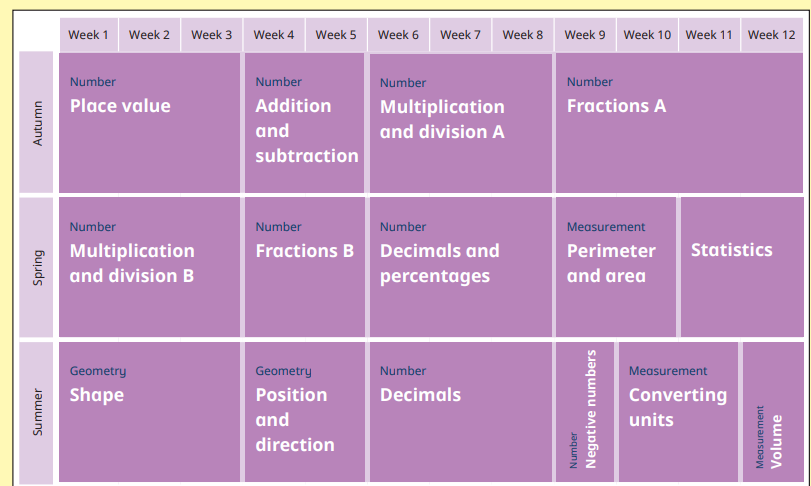 